 IEEE P802.11
Wireless LANsAbstractThis submission is not based on a CID.Revisions:Rev 0: Initial version of the document.Rev 1: Corrected MIB variable for MLDDiscussionThe clause 12 text in the 802.11 baseline has not been updated for AP MLD MAC addresses, and indeed the current language is inconsistent with the requirements of MLO. For ESS connectivity, continued baseline behavior is relied upon for troubleshooting client connectivity, network health monitoring and so forth, and is already established in 11be 4.5.3.2. TGbe editor: Please note Baseline is 11be D3.1 and 11me D3.0. Since 12.2.10 is not present in 11be D3.1, please incorporate the text below and record the 11be changes as identified via Word track changes: 12.2.10 Requirements for support of MAC privacy enhancementsMAC privacy enhancements are enabled on a non-AP STA when dot11MACPrivacyActivated is set to true. The STA shall periodically change its MAC address to a random value while not associated to a BSS. The STA shall construct the randomized MAC address from the locally administered address space as defined in IEEE Std 802-2014 and IEEE Std 802c™-2017. However, the non-AP STAshall not change its MAC address during a transactional exchange, for example, transmitting Public Action frames for preassociation discovery, or during the creation of state on an AP using preassociation capabilities, for example RSN preauthentication or FT over-the-DS. The smaller the period of MAC address change, down to a single transmitted frame , the greater the privacy these enhancements afford. The actual period used when changing a MAC address is implementation dependent and outside the scope of this standard.If such a non-AP STA starts any transaction that establishes state bound to a MAC address and might elect to establish an association or establish transaction state with a discovered BSS, it shall check the value of dot11LocallyAdministeredMACConfig and shall configure its MAC address according to the rules of the local address space prior to the start of the transaction. State created with an AP using a prior MAC address, for instance, RSN preauthentication state or FT state established over-the-DS, is bound to the MAC address used when that state was created. Prior to establishing an association to the AP, the non-AP STA shall change its MAC address to the MAC address used when the state was created.The SME of the non-AP STA may change the MAC address by generating an MLME-UPDATEMACADDRESS.request primitive containing the new MAC address. On receipt of an MLME-UPDATEMACADDRESS.request primitive, the MLME shall attempt to update the MAC address that is to be used by the MAC entity and shall generate an MLME-UPDATEMACADDRESS.confirm primitive to notify the SME whether the MAC address has been changed to the new value.Every time a MAC address is changed to a new random value, counters in (#270)all sequence number spaces used to identify each MSDU, A-MSDU or MMPDU shall be reset (see 10.3.2.14.2 (Transmitter requirements)) and the STA shall set the TXVECTOR parameter SCRAMBLER_RESET to RESET_SCRAMBLER on the next transmitted PPDU.The non-AP  connecting to an infrastructure BSS shall retain a single MAC address for the duration of its connection across an ESS. A PMKSA created as part of an RSNA will contain the MAC address used to create the PMKSA. The non-AP  that supports PMKSA caching shall, if necessary, change its MAC address back to that value when attempting a subsequent association to the ESS using PMKSA caching.To construct a random MAC address, the STA shall select a randomized MAC address according to IEEE Std 802-2014 and IEEE Std 802c-2017.To avoid leakage of possibly sensitive network identifying information, STAs should refrain from transmitting Probe Request frames containing preferred SSID values and, instead, use passive scanning or transmit Probe Request frames containing the wildcard SSID.When dot11MACAddressPolicyActiviated is true, an AP shall set the MAC Address Policy field in the Extended Capabilities field to 1, indicating the existence of a MAC address policy. When dot11MACAddressPolicyActivated is false, an AP STA shall set the MAC Address Policy field in the Extended Capabilities field to 0, indicating that local MAC addresses are not restricted.A non-AP STA that receives from an AP an Extended Capabilities field with the Local MAC Address Policy subfield set to 1 should, unless it has previously stored the MAC address policy for the ESS, discover that policy, using the MAC Address Policy ANQP-element, before sending any Association Request frame to that AP using a local MAC address as the TA.Fixing 12.2.10 for MLDsFixing 12.2.10 for MLDsFixing 12.2.10 for MLDsFixing 12.2.10 for MLDsFixing 12.2.10 for MLDsDate:  2023-05-03Date:  2023-05-03Date:  2023-05-03Date:  2023-05-03Date:  2023-05-03Author(s):Author(s):Author(s):Author(s):Author(s):NameAffiliationAddressPhoneEmailBrian HartCisco Systemsbrianh@cisco.comJerome HenryCisco SystemsStephen OrrCisco Systems4.5.3.2 Mobility types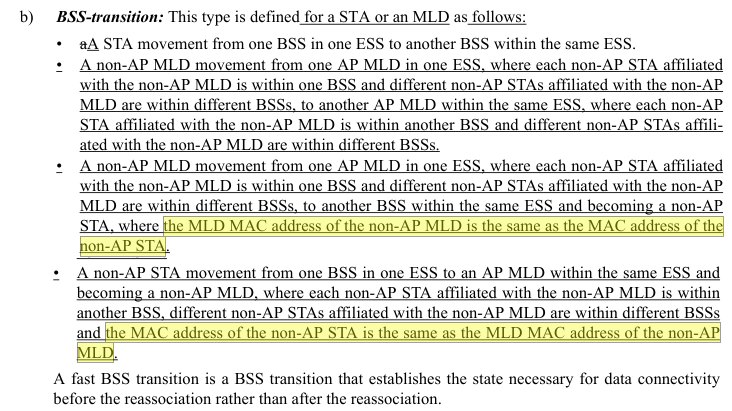 